Merthyr Tydfil College LimitedColeg Merthyr TudfulCyfyngedigAnnualReport andFinancialStatements for the year ended31 July 2019Annual Report and Financial Statements for the year ended31 July 2019Directors'  report (incorporating Strategic report) 	3-7Public Benefit Statement 	8Statement of trustees' responsibilities 	9Independent Auditors' report 	10- 12Income and Expenditure account 	13Statement of Changes in Reserves 	14Balance Sheet 	15Cashflow Statement 	16Accounting policies 	17- 19Notes to the financial statements 	20-302Directors' report (incorporating the Strategic report) for the year ended 31 July 2019The directors present their report and the audited financial statements of The College Merthyr Tydfil (known as 'the Company' or 'the College') for the year ended 31 July 2019.  The financial statements have been prepared to comply with the Companies Act 2006 and the Statement of Recommended Practice (SORP): Accounting for Further and Higher Education 2015 and in accordance with applicable accounting standards.Principal activitiesThe College is a wholly owned subsidiary of the University of South Wales (USW) and the principal activities are the provision of further education, higher education, work based learning, professional training, consultancy and the delivery of Government initiatives to industry.Strategic ReportBusiness review and future developmentsDuring the year, the Board has agreed a new five-year strategic plan which articulates how the College will develop. TheCollege's strategic priorities are to:•	Enhance our reputation amongst learners, parents, teachers, employers and communities•	Deliver an outstanding learning experience and raise levels of achievement, success and progression•	Be recognised as a dynamic and sustainable College•	Engage positively with learners. parents, teachers, employers and communities.Financial risk managementThe College is committed to exhibiting best practice in all areas of financial risk management and corporate governance,fully adhering to the principles set out in the Governance Code of Practice and General Principles,issued by the Committee of University Chairmen (CUC) to accompany their Guide for Members of Higher Education Governing Bodies, in November2009.The College's Board of Directors is responsible for the system of internal control and for reviewing its effectiveness. The system is designed to manage rather than eliminate the risk of failure to achieve business objectives and can only provide reasonable and not absolute assurance against material misstatement or loss.The College maintains a risk register which considers business, operational, compliance and financial risks. The register is regularly reviewed by senior management, and the College's risk management process is consolidated into the University of South Wales (parent entity) whose internal control guidance adheres to the combined code as amended by the British Universities Finance Directors Group.The Board of Directors met five times during the reporting period. In terms of audit arrangements, whilst a separate College Audit Committee has not been established, all audit reports and reviews and other information relating to the company are formally received by the University of South Wales' Audit Committee which meets four times per year. The 2018-19 annual report of the internal auditors was considered by both the University's Audit Committee and the College's Board of Directors, who also approved the internal audit plan for 2019-20.As part of the University of South Wales group financial risk management and internal control framework, as highlighted in the financial statements of the University of South Wales, the College has undertaken work during the year to develop and embed the system of internal control, including financial, operational and risk management which is designed to protect the College's assets and reputation.Based on the strategic plan, the College Executive (the senior management team) undertakes a comprehensive review of the risks to which the College is exposed. The College Executive identify systems and procedures, including specific preventative actions which should mitigate any potential impact on the College. The internal controls are then implemented and the subsequent year's appraisal will review effectiveness and progress against risk mitigation actions.  In addition to the annual review, the College Executive will also consider any risks which may arise as a result of a new area of work being undertaken by the College.3Directors' report (incorporating the Strategic report) for the year ended 31 July 2019 (continued)A risk register is maintained at the College which is reviewed five times a year by the Board of Directors.  The risk register identifies  the key risks, the likelihood  of those risks occurring, their potential impact on the College and the actions being taken to reduce and mitigate the risks.   Risks are prioritised using a consistent scoring system.ResultsThe company's surplus for the year ended 31 July 2019 was £149K (2018: £247K).The College's  cash and liquidity positions  remained strong throughout  the year, with year-end cash balances exceeding target with a healthy current ratio (current assets to current liabilities).Going ConcernThe  College  has  net  liabilities  which  include  a  substantial  long  term  pension  deficit  (see  note  16  to  the  financial statements).   In assessing whether  the going concern basis is appropriate  the Directors have considered  the College's expected future cash flows and are satisfied that the College has adequate resources  to continue in operational existence for the foreseeable future. In conjunction with the management at the University of South Wales, the Directors will continue to assess the options available to manage the pension deficit in order to ensure the College's long term sustainabilityKey Performance IndicatorsThe following three key performance indicators (KPis) are relevant when assessing performance for the year:i)           Surplus - £149K (2018: £247K)ii)          Year-end cash position - £5,441K (2018: £4,561)iii)          Current ratio- 2.84 (2018: 2.53)Student numbers: Further education recruitment remained strong.Quality:   Student outcomes improved  substantially  in 2018-19 and the College has one of the stronger quality profiles in Wales. The College received good reports from its further education students in the 'Learner Voice' and its higher education students in the 'National Student Satisfaction  Survey'.Health & Safety: The most recent audit conducted  by the University demonstrated  a sound approach to the management of Health and Safety. The College  has an action plan to address any shortcomings  identified in audit reports.Principal risks and uncertaintiesOutlined below are the principal risks facing the College. Not all the factors are wholly within  the College's control.   Other factors besides those listed below may also adversely affect the College.Government  fundingThe College relies considerably on continued  government funding.   In 2019 85% of the College's revenue was ultimately public funded and this level of requirement  is expected to continue.  There can be no assurance that government policy or practice will remain the same or that public funding will continue at the same levels or on the same terms.Subsidiary CompanyOn the 151 August 2018 the College acquired Tydfil Training Company Limited, a charitable company engaged primarily in the provision of work based learning training.  Tydfil Training Company's turnover for the year ended July 31 2019 was some £1,431,397 (2018: £845,000.  Since acquisition the College and Tydfil Training Company  management teams have been working together to maximise  the benefits available to both parties.  By combining our resources and skills, it will give the new body the greatest potential to maximise the offer from the newly commissioned "Job Support Wales" contract.4Directors' report (incorporating Strategic report) for the year ended 31 July 2019 (continued)The College will continue to explore alternative sources of income both in collaboration with partners and in its own right. This risk is mitigated in a number of ways:o 	Funding is derived through a number of direct contractual arrangements;o 	By ensuring the College is rigorous in delivering high quality education and training;o 	Expansion of higher education under HEFCW's widening access agenda,o 		Considerable focus and investment is placed on maintaining and managing key relationships with the various funding bodies; ando 	Ensuring the College is focused on those priority sectors which will continue to benefit from public funding.DividendsThe company is limited by guarantee. The directors do not recommend the payment of a dividend in respect of the year ended 31 July 2019 (2018- nil)Statement of Corporate Governance and Internal ControlThe College is committed to exhibiting best practice in all aspects of corporate governance. This summary describes the manner  in which the College has applied the principles set out in the UK Corporate Governance Code issued by the Financial Reporting Council in June 2010. Its purpose is to help the reader of the annual report and financial statements understand how the principles have been applied. In the opinion of the governors, the College complies with all of the provisions of the Code, in so far as they apply to the further and higher education sectors, and it has complied throughout the year ended 31 July 2019 and up to the date of signing the annual report and financial statements.The College reviews, at least annually, the effectiveness of the internal control system.Directors and their interestsThe existing directors and those who held office during the year and up to the date of signing the annual report and financial statements, are given below:Mrs H Mansfield OBE * Dr Gwawr JonesMr G Chapman * Dr J. Graystone* Miss L Braddock* Prof. J E LydonMr G Morgan*Mrs K BurnsMr J T O'Shea Mr H R Williams Mrs Lisa Thomas Mr A JenkinsMs R Moxley**non-executive  directors(Chair)(appointed October 2018)(resigned August 2018) (appointed October 2018)(resigned September 2018) (resigned January 2019 (appointed September 2018)5Directors' report (incorporating Strategic report) for the year ended 31 July 2019 (continued)EmployeesApplications for employment by disabled persons are always fully considered, taking into account the respective aptitudes and abilities of the applicant concerned. In the event of members of staff becoming disabled, every effort is made to ensure that their employment with the company continues and the appropriate training is arranged.  It is the policy of the company that the training, career development and promotion of a disabled person should, as far as possible, be identical to that of a person who does not suffer from a disability.Consultation with employees or their representatives has been undertaken, with the aim of ensuring that their views are taken into account when decisions are made that are likely to affect their interests.   The company  is a member of the University of South Wales Equalities Forum, and its sub-groups.  Communication with all employees is undertaken through termly staff meetings, and e-mails as required.Statement of directors' responsibilitiesThe directors are responsible for preparing the Directors' report (incorporating the strategic report) and the financial statements in accordance with applicable law and regulations.Company  law requires  the directors to prepare financial statements for each financial year. Under that law the directors have prepared the company financial statements in accordance the Companies Act 2006, the Statement of Recommended Practice- Accounting for Further and Higher Education Institutions, the Accounts Direction issued by the Higher Education Funding Council for Wales and other relevant Accounting  Standards (United Kingdom General Accounting Practice).   In addition, within the terms and conditions of the Financial Memorandum  agreed between the company  and the University (Financial Memorandum), the directors are required to prepare the annual report and financial statements for each accounting period which give a true and fair view of the state of affairs of the company and of the surplus or deficit for that period.  In preparing these financial statements, the directors are required to:•	select suitable accounting policies and then apply them consistently;•	make judgements and accounting estimates that are reasonable and prudent;•	state  whether  applicable  UK Accounting  Standards  have  been  followed, subject  to  any  material departures disclosed and explained in the financial statements;•		prepare the financial statements on the going concern basis unless it is inappropriate to presume that the company will continue in business.The directors took reasonable steps to meet their responsibilities  in respect of:•	ensuring that funds from Welsh Government  were used only for the purpose for  which they were given and in accordance with the Financial Memorandum and any other conditions which the Welsh Government may from time to time prescribe;•	ensuring that there were appropriate financial and management controls in place to safeguard public funds and funds from other sources;•	safeguarding  the assets of the company  and  to prevent  and detect fraud and other irregularities  securing  the economical, efficient and effective management of the company's resources and expenditure.Directors' indemnitiesThe company purchased and maintained throughout the financial year directors' and officers' liability insurance.This was also in force at the date of approval of the annual report and financial statements.6Directors' report (incorporating Strategic report) for the year ended 31 July 2019 (continued)Provision of information to auditorsIn the case of each director in office at the date the directors' report is approved, the following applies:(a)  so far as the director is aware, there is no relevant audit information of which the company's auditors are unaware; and(b) he/she has taken all the steps that ought to have taken as a director in order to make himself I herself aware of any relevant audit information and to establish that the company's auditors are aware of that information.Independent AuditorsThe independent auditors, PricewaterhouseCoopers LLP, have indicated their  willingness to continue in office, and a resolution concerning their reappointment will be proposed at a future meeting of the Board.By order of the board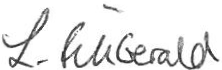 Company secretaryL FitzGerald7Public Benefit Statement for the year ended 31 July 2019Merthyr Tydfil College Limited is a registered charity. The registered address is Merthyr Tydfil College, {University of South Wales), Treforest, Pontypridd, CF37 1DL and the registered number is 1140289. The members of the Board are directors for the purposes of the Companies  Act 2006 and also are the trustees of the Charity and as such have due regard to the Charity Commission's guidance on public benefit and its supplementary guidance on the advancement of education for the public benefit.Charitable ObjectivesThe College promotes the advancement of education and learning for the public benefit. It also provides, maintains and improves performance facilities for the benefit of the local community.The College is well aware of its public benefit responsibility and, therefore, ensures this is embedded in all of its operations to offer fully inclusive services.Fulfilment of the charitable objectivesBeneficiariesThe College has a student population of approximately 3,200 learners through different modes of study, 2,200 full time and1,000 part time.  The primary beneficiaries are students of the College directly engaged in high-quality training in a range of disciplines. However, beneficiaries extend to pre-College students {from the age of fourteen upwards) in addition to local employers and businesses.Admissions policyThe College operates a flexible admissions policy and provides for individual needs in the design of learning programmes. For some programmes  there are specific entry requirements  which are reviewed annually and published in the College prospectus.Bursaries/scholarshipsStudents enrolled at the College are entitled to apply for various support and funding in the same way as anyone studying in further or higher education in Wales. These are funded by the College.Students studying further education courses at the College are eligible to apply for various means of support. The Education Maintenance Allowance is available to students aged 16 to 19 years with the Assembly Learning Grant available to students aged 19+.  The Bursary grant is an alternative means of support which is funded through the Colleges' Access funds.In addition to the above the College  also administers  other initiatives that students  can access. Subsidised childcare facilities, free meals and transport allowances  are available along with financial support for educational visits and study aids.Higher education students have access to alternative methods of support.  The Assembly Learning Grant or the Higher Education Fee Waiver can be applied for depending on individual circumstances.   There are also funds available for HE students in financial hardship.  The College provides student support and guidance on the application process.Widening ParticipationThe College provides a wide range of programmes for learners from the age of 14 years. Many learners are able to access grant support as a means of tackling social exclusion.  In terms of community provision, the College offers a wide range of accredited programmes that are delivered through partnership working with the local county borough council.   Likewise, many family learning programmes are offered in community venues on an annual basis.Community EngagementThe College offers other facilities which are accessible to students, staff and members of the community. A large sports hall is available for hire along with various sporting equipment.  The College facilities are charged  at subsidised rates to ensure their accessibility to all.8Public Benefit Statement for the year ended 31 July 2019 (continued)Statement of trustees' responsibilitiesThe trustees (who are also directors of Merthyr Tydfil College Limited for the purposes of company law) are responsible for preparing the Directors' report (incorporating the Strategic Report) and the financial statements in accordance with applicable law and regulations.Company law requires the trustees to prepare financial statements for each financial year. Under that law the trusteeshave prepared the charitable company financial statements in accordance with United Kingdom Generally AcceptedAccounting Practice (United Kingdom Accounting Standards and applicable law), the Companies Act 2006, the Statement of Recommended Practice- Accounting for Further and Higher Education Institutions, the Accounts Direction issued by the Higher Education Funding Council for Wales and other relevant accounting standards. In addition, within the terms and conditions of the Financial Memorandum agreed between the charitable company and the Higher Education Funding Council for Wales and under company law the trustees must not approve the financial statements unless they aresatisfied that they give a true and fair view of the state of the affairs of the charitable company and of the incoming resources and application of resources, including the income and expenditure, of the charitable company for that period. In preparing these financial statements, the trustees are required to:•	select suitable accounting policies and then apply them consistently;•	observe the methods and principles in the Statement of recommended Practice; Accounting for Further andHigher Education Institutions;•	make judgments and estimates that are reasonable and prudent;•	state whether applicable UK Accounting Standards have been followed, subject to any material departures disclosed and explained in the financial statements; and•	prepare the financial statements on the going concern basis unless it is inappropriate to presume that the charitable company will continue in business.The trustees took reasonable steps to meet their responsibilities in respect of;•	keeping adequate accounting records that are sufficient to show and explain the charitable company's transactions and disclose with reasonable accuracy at any time the financial position of the charitable company and enable them to ensure that the financial statements comply with the Companies Act 2006, the Statement of Recommended Practice- Accounting for Further and Higher Education Institutions, the Accounts Direction issued by the Higher Education Funding Council for Wales and other relevant accounting standards;•	ensuring that funds from the Higher Education Funding Council for Wales are used only for those purposes for which they have been given and in accordance with the Financial Memorandum with the Funding Council and any other conditions which the Funding Council may from time to time prescribe;•	ensuring that there are appropriate financial and management controls in place to safeguard public funds and funds from other sources;•	safeguarding the assets of the charitable company;•	taking reasonable steps for the prevention and detection of fraud and other irregularities; and•		securing  the  economical, efficient  and  effective  management  of  the  charitable company's  resources and expenditure.The trustees are responsible for the maintenance and integrity of the charitable company's website. Legislation in the United Kingdom governing the preparation and dissemination of financial statements may differ from legislation in other jurisdictions.Statement of disclosure of information to auditorsIn the case of each director in office at the date the directors' report is approved, the following applies;(a) so far as the trustee is aware, there is no relevant audit information of which the charitable company's auditors are unaware; and(b) he has taken all the steps that he ought to have taken as a trustee in order to make himself aware of any relevant audit information and to establish that the charitable company's auditors are aware of that information.9Independent  auditors'  report  to the Governing  Body  of Merthyr Tydfil College  Limited  (the"Institution")Report on the financial statementsOur opinionIn our opinion Merthyr Tydfil College Limited's financial statements  (the "financial statements"):•	give a true and fair view of the state of the institution's affairs as at 31 July 2019, and of the institution's income and expenditure, and cash flows for the year then ended;•	have been properly prepared in accordance with United Kingdom Generally Accepted Accounting Practice(United Kingdom Accounting Standards, comprising FRS 102 "The Financial Reporting Standard applicable in theUK and Republic of Ireland", and applicable law);•		have been prepared in accordance with the requirements  of the Statement of Recommended Practice­ Accounting for Further and Higher Education;•	have been prepared in accordance with the requirements  of the Companies Act 2006; and•	have been properly prepared in accordance with the Accounts Direction issued by the Welsh Government.We have audited the financial statements, included within the Annual Report and Financial Statements (the "Annual Report"), which comprise: the institution's Balance Sheet as at 31 July 2019; the Income and Expenditure  Account for the year then ended; Statement of Changes in Reserves for the year then ended; the Cashflow Statement  for theyear then ended; the accounting policies; and the notes to the financial statements, which include other explanatoryinformation.Basis for opinionWe conducted our audit in accordance with International Standards on Auditing (UK) ("ISAs (UK)") and applicable law. Our responsibilities under ISAs (UK) are further described in the Auditors' responsibilities for the audit of the financial statements section of our report. We believe that the audit evidence we have obtained is sufficient and appropriate to provide a basis for our opinion.IndependenceWe remained independent of the group in accordance with the ethical requirements that are relevant to our audit of the financial statements in the UK, which includes the FRC's Ethical Standard, and we have fulfilled our other ethical responsibilities in accordance with these requirements.Conclusions relating to going concernWe have nothing to report in respect of the following matters in relation to which ISAs (UK) require us to report to you when:•	the Governing Body's use of the going concern basis of accounting in the preparation ofthe financial statements is not appropriate; or•	the Governing Body has not disclosed in the financial statements any identified material uncertainties that may cast significant doubt about the institution's ability to continue to adopt the going concern basis of accounting for a period of at least twelve months from the date when the financial statements are authorised for issue.However, because not all future events or conditions can be predicted, this statement is not a guarantee as to the institution's ability to continue as a going concern, For example, the terms on which the United Kingdom may withdraw from the European Union are not clear, and it is difficult to evaluate all the potential implications on the institution's activities, students, suppliers and the wider economy.10Independent auditors' report to the Governing Body of Merthyr Tydfil College Limited (the"Institution") -(continued)Reporting on other informationThe other information comprises all of the information in the Annual Report other than the financial statements and our auditors' report thereon. The Governing  Body is responsible for the other information.Our opinion on the financial statements does not cover the other information and, accordingly, we do not express an audit opinion or, except to the extent otherwise explicitly stated in this report, any form of assurance thereon.In connection with our audit of the financial statements, our responsibility is to read the other information and, in doing so, consider whether the other information is materially inconsistent with the financial statements or our knowledge obtained in the audit, or otherwise appears to be materially misstated. If we identify an apparent material inconsistency or material misstatement, we are required to perform procedures to conclude whether there is a material misstatement ofthe financial statements or a material misstatement of the other information. If, based on the work we have performed, we conclude that there is a material misstatement of this other information, we are required to report that fact. We havenothing to report based on these responsibilities.With respect to the Directors' Report (incorporating the Strategic Report), we also considered whether the disclosures required by the UK Companies Act 2006 have been included.Based on the responsibilities described above and our work undertaken in the course of the audit, ISAs (UK) require us also to report certain opinions and matters as described below.Director's Report (incorporating the Strategic Report)In our opinion, based on the work undertaken in the course of the audit, the information given in the Directors' Report (incorporating the Strategic Report) for the year ended 31 July 2019 is consistent with the financial statements and has been prepared in accordance with applicable legal requirements.In light of the knowledge and understanding of the institution and its' environment obtained in the course of the audit, we did not identify any material misstatements in the Directors' Report (incorporating the Strategic Report).Responsibilities for the financial statements and the auditResponsibilities of the Governing Body for the financial statementsAs explained more fully in the Statement of Trustees' Responsibilities set out on page 6, the Governing body (who are also the directors of the institution for the purposes of company law) is responsible for the preparation of the financial statements in accordance with the applicable framework and for being satisfied that they give a true and fair view. The Governing body is also responsible for such internal control as they determine is necessary to enable the preparation of financial statements that are free from material misstatement, whether due to fraud or error.In preparing the financial statements, the Governing body is responsible for assessing the institution's ability to continue as a going concern, disclosing as applicable, matters related to going concern and using the going concern basis of accounting unless the Governing body either intends to liquidate the institution or to cease operations, or has no realistic alternative but to do so.Auditors' responsibilities for the audit of the financial statementsOur objectives are to obtain reasonable assurance about whether the financial statements as a whole are free from material misstatement, whether due to fraud or error, and to issue an auditors' report that includes our opinion. Reasonable assurance is a high level of assurance, but is not a guarantee that an audit conducted in accordance with ISAs (UK) will always detect a material misstatement when it exists. Misstatements can arise from fraud or error and are considered material if, individually or in the aggregate, they could reasonably be expected to influence the economic decisions of users taken on the basis of these financial statements.A further description of our responsibilities for the audit of the financial statements is located on the Financial ReportingCouncil's website at: www.frc.org.ukjauditorsresponsibilities. This description forms part of our auditors' report.11Independent  auditors'  report  to the Governing  Body  of Merthyr Tydfil College  Limited (the"Institution")- (continued)Use of this reportThis report, including the opinions, has been prepared for and only for the institution's Governing body as a body in accordance with Article 18 of the institution's articles of government and Chapter 3 of Part 16 of the Companies Act 2006 and for no other  purpose.  We do not, in giving these opinions, accept or assume responsibility for any other purpose or to any other person  to whom this report is shown or into whose hands it may come save where expressly agreed by our prior consent in writing.Other required reportingOpinions on other matters prescribed  in the Further Education Audit Code of Practice 2015 issued by the WelshGovernmentIn our opinion, in all material respects:•		monies expended out of Welsh  Government grants and other funds from whatever source  administered by the institution for specific  purposes  have been properly applied to those purposes and, if appropriate,  managed in compliance with all relevant legislation; and•	income has been applied in accordance with the financial memorandum  with the Welsh Government.Adequacy of accounting records and information  and explanations  receivedUnder the Companies Act 2006 we are required to report to you if, in our opinion:•	we have not received all the information and explanations we require for our audit; or•	adequate accounting records have not been kept by the institution, or returns adequate for our audit have not been received from branches not visited by us; or•	the parent financial statements are not in agreement with the accounting records and returns.We have no exceptions to report arising from this responsibility.Directors'  remunerationUnder the Companies Act 2006 we are required to report to you if, in our opinion, certain disclosures of directors' remuneration specified by law are not made. We have no exceptions to report arising from this responsibility.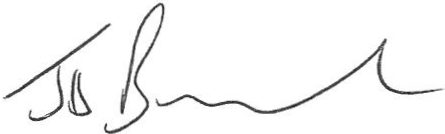 Jonathan Bound (Senior Statutory Auditor)for and on behalf of PricewaterhouseCoopers LLP Chartered Accountants and Statutory Auditors Cardiff2S	(\Jov ewtb.d 	20 l q12Company Registration No. 6671721Income and Expenditure account for the year ended 31 July 2019Note	2019	2018IncomeFunding body grantsTuition fees and education contractsOther incomeInvestment IncomeTotal income£'000 	£'0002 	10,389 	10,4661 	1,546 	1,7733 	1,616 	1,50732 	1513,583 	13,761ExpenditureStaff costsStaff costs - restructuring Other operating expenses AmortisationDepreciationInterest and other finance costs4 	9,1054 	1513,03510 	2511 	9886 	1509,0221132,556251,642170Total expenditure 	13,454 	13,528Surplus for the period on continuing operationsGain on Disposal of Asset12920233Surplus for the year 	149 	233Actuarial {loss) I gain in respect of pension schemes20 	{1,164)1,257Totalcomprehensive (expense)/ income for the year	(1,015)	1,490All items of income and expenditure relate to continuing activities. There is no material difference between the surplus for the years retained within general reserves stated above and their historical cost equivalent.13Statement of Changes  in Reserves for the year ended 31 July  2019£'000Balance at 1 August 2018Surplus for the yearOther comprehensive expense535149 (1,164)Total comprehensive expense for the yearBalance at 31 July 2019The company is limited by guarantee and comprises one member.14(1,015) (480)Company Registration No. 6671721Balance sheet as at 31 July 2019Note	2019 	2018£'000 	£'000Non-current assetsIntangible assets	10	44	69Fixed assets	11	28,731	29,103Current assetsStock	12	12 	15Trade and other receivables	13	1,723 	1'161Cash at bank and in hand	5,441 	4,5617,176	5,737Creditors: amounts falling due within one year	14	(2,926)	(2,265) Net current assets		  4,250 		3,472Total assets less current liabilities 	33,025 	32,644Creditors: amounts falling due after more than one year	15(25,143)	(25,400}Provisions Pension provisions Other provisions16	(8,113)16	(249)(6,396) (313)Total net (liabilities)/assets 	(480)	535Unrestricted Reserves	(480)	535Total Reserves	(480)	535The financial statements on pages 13 to 29 were approved by the Board of Directors on [ )jl '/1q were signed on its behalf by:	IChair15andCashflow Statement for the year ended 31 July 2019Cash flow from operating activities2019 	2018£'000 	£'000Surplus for the year	149 	233Adjustment for non-cash  itemsDepreciation 	988 	1,642Amortisation of intangibles	25 	25Decrease in stock			3 (lncrease)/decrease in debtors		 (562) 	  601 lncrease/(decrease) in creditors		  404 	 (971) LGPS pension costs less contributions payable 		1,717 	  (761) Actuarial (loss) I gain in respect of pension schemes 	(1,164)	1,257Decrease in other provisions	(64) 	{185)Investment income	(32) 	(15)Profit on the sale of fixed assets 	(20)Capital grant income	(673) 	(1,458)Net cash inflow from operating activities	 	771 	368 	Cash flows from investing activitiesProceeds from sale of fixed assets 	20Capital grants receipts	673 	1,458Investment income	32 	15Payments made to acquire fixed assets 	(616) 	{910)Payments made to acquire intangible assets	61Net cash inflow from investing activities	 	109 	502 	Increase in cash and cash equivalents in the year 	880 	87016Accounting policiesBasis of PreparationThese financial statements have been prepared in accordance with the Statement of Recommended Practice (SORP): Accounting for Further and Higher Education 2015 and in accordance with the Financial Reporting Standards (FRS 102). The College is a public benefit entity and therefore has applied the relevant public benefit requirement. The financial statements are in accordance with the historical cost convention.Recognition of incomeFunding body grants are accounted for in the year to which they relate.Tuition fee income is stated gross and credited to the income and expenditure account over the period in which students are studying.Recurrent income from grants, contracts and other services rendered are accounted for on an accruals basis and included to the extent of the completion of the contract or service concerned; any payments received in advance of such performance are recognised on the balance sheet as liabilities.Non-recurrent grants received in respect of the acquisition or construction of fixed assets are treated as deferred capital grants.  Such grants are credited to deferred capital grants and an annual transfer made to the income and expenditure account over the useful economic life of the asset, at the same rate as the depreciation charge on the asset for which the grant was awarded.Income from the sale of goods or services is credited to the income and expenditure account when the goods or services are supplied to the external customers or the terms of the contract have been satisfied.Investment income is credited to the income and expenditure account on a receivable basis.Pension schemesRetirement benefits for employees of the Company are provided by the Teachers' Pensions Scheme Agency (TPS) and the Rhondda Cynon Taff Pension Fund (RCTPF), a Local Government Pension Scheme (LGPS).   RCTPF is a defined benefit scheme which is externally funded and contracted out of the State Earnings Related Pension Scheme.It is not possible to identify each institution's share of the underlying assets and liabilities in relation to the TPS and hence, contributions to the scheme are accounted for as if this was a defined contribution scheme, the cost recognised within the profit and loss account being equal to the contributions payable to the scheme for the period.The assets of the LGPS are measured using closing market values. LGPS liabilities are measured using the projected unit method and discounted at the current rate of return on a high quality corporate bond of equivalent term and currency to the liability. The increase in the present value of the liabilities of the scheme expected to arise from employee service in the period is charged to the operating expenditure. The expected return on the scheme's assets and the increase during the period in the present value of the scheme's liabilities, arising from the passage of time, are included in pension finance costs.  Actuarial gains and losses are recognised in the statement of comprehensive income.Early Retirement ProvisionThe Company maintains a provision to meet pension costs arising from the additional years of service granted to certain staff taking early retirement.Provisions are established and the associated costs are charged to the income and expenditure account when the College has a legal or constructive obligation. The provision relates to enhanced teachers' unfunded pension arrangements established by the College. These are termination benefits made on a discretionary basis upon early retirement, in respect of the Teachers' Pension Scheme.17Accounting policies (continued)Employment BenefitsShort term employment benefits such as salaries and compensated absences are recognised as an expense in the year in which the employees  render  service to the College. Any unused benefits are accrued and measured  as the additional amount the College expects to pay as a result of the unused entitlement.Operating LeasesRentals paid under operating leases are charged to the income and expenditure account on a straight line basis over the lease term.Foreign currencyTransactions in foreign currencies are translated at the foreign exchange rate ruling at the date of the transaction. Monetary assets and liabilities  denominated  in foreign currencies  at the balance sheet date are translated at the foreign exchange rate ruling at that date. Foreign exchange differences arising on translation are recognised in the Surplus or Deficit.Intangible assetsIntangible assets which comprise software are amortised over 4 years representing the estimated economic life of the asset.Tangible Fixed AssetsTangible fixed assets are recorded at purchase cost, including  non-recoverable  VAT, incidental costs of acquisition, less accumulated depreciation  and accumulated impairment losses.Depreciation is provided  on all tangible fixed assets at rates calculated to write off the cost, less estimated residual value of each asset, evenly over its expected useful life, as stated below.The principal rates used for this purpose are:BuildingsFixtures and fittingsPlant and machinery- up to 50 years straight line- between 3-25 years straight line- between 3-40 years straight lineLand is not depreciated.Assets under construction  represent the cost of purchasing, constructing and installing tangible fixed assets ahead of their productive use. No depreciation is charged on assets under construction until they are transferred to the appropriate asset heading when they are brought into use.Land and buildingsThe freehold interest in land and buildings is included in the balance sheet at cost. Land and buildings acquired, buildings constructed or building refurbishments  undertaken during the year, are included at cost less depreciation.Finance costs directly attributable to the construction of fixed assets are capitalised as part of the cost of those assets.Assets Financed by Capital Grant or DonationsWhere fixed assets are acquired with the aid of specific  grants and donations, they are capitalised  and depreciated as above.   The related  grants  or donations  are credited  to deferred  capital grants, and are released  to the income and expenditure account over the expected useful economic life of the related asset on a basis consistent with the depreciation policy.StockStocks are valued at the lower of cost and net realisable value.18Accounting policies (continued)ProvisionsProvisions are recognised in the financial statements when :(a) The College has a present obligation (legal or constructive) as a result of a past event;(b)  It is probable that an outflow of economic benefits will be required to settle the obligation; and(c)  A reliable estimate can be made of the amount of the obligation.A contingent liability arises from a past event that gives the College a possible obligation whose existence will only be confirmed by the occurrence or otherwise of uncertain future events not wholly within the control of the College. Contingent liabilities also arise in circumstances where a provision would otherwise be made but either it is not probable that an outflow of resources will be required or the amount of the obligation cannot be measured reliably.A contingent asset arises where an event has taken place that gives the College a possible asset whose existence will only be confirmed by the occurrence or otherwise of uncertain future events not wholly within the control of the College.Contingent assets and liabilities are not recognised in the Balance Sheet but are disclosed in the notes.19Notes to the financialstatements for the year ended 31 July 20191. 	Tuition fees and education contractsFull-time home and EU studentsPart-time students2. 	Funding body  grantsRecurrent grantSpecific grantsRelease of capital grants2019 	2018£'000 	£'0001,338 	1,567208 	2061,546 	1,7732019 	2018£'000 	£'0009,347 	8,304369 	704673 	1,45810,389 	10,4663. 	Other IncomeEuropean Projects Nursery Miscellaneous4. 	Staff costsSalariesSocial security costsOther pension costsRestructuring costsEmoluments of the Principal/Head of Institution Salary - Principal (01/08/18- 30/09/18) Pensions - Principal (01/08/18- 30/09/18)Salary- Head of Institution (01/09/18- 31/07/19)Pensions- Head of Institution (01/09/18 - 31/07/19)2019£'0007584224361,6162019£'0006,8586931,5549,1051512019£'00017373121052018£'0008933982161,5072018£'0006,8927091,4219,0221132018£'0001021611820Notes to the financial statements for the year ended 31 July 2019 (continued)Other than the Principal/Head of Institution there are no other remunerated directorsRemuneration of the Principal/Head of Institution expressed as:2019	2018Basic salary as a ratio of the median basic salary of all staff	2.86Total remuneration as a ratio of the total remuneration to all staff	2.51Remuneration of other Higher Paid Staff, excluding employer's pension contributions£50,000   - £59,9992019	2018Number	Number£60,000   - £69,999 	1	2£70,000   - £79,999	1	1£80,000   - £89,999 	1£90,000   - £99,999£100,000- £109,999	1Key management personnelKey management personnel are those persons having authority and responsibility for planning, directing and controlling the activities of the College. Staff costs include compensation paid to key management personnel.2019£'0002018£'000Key management personnel compensation	251	254Compensation for loss of office payable to senior post holder	43Atypical Staff	2019£'0002018£'000Agency Staff 	138	52Retirement benefits are accruing to 103 employees under a defined benefit scheme.The monthly average number of full time equivalent (FTE) employees (including senior post-holders) by major category during the year was as follows:21Notes to the financial statements for the year ended 31 July 2019 (continued)5.	Directors expenses  and related party transactionsNo expenses were paid to directors during the year (2018- nil). No Director or other person related to the College had any personal interest in any contract or transaction entered into by the College during the year.6. 	Interest and other finance costs2019£'0002018£'000Net charge on pension scheme 	150 	1707. 	Analysis of expenditure by activity2019 	2018£'000 	£'000The College is a charity registered  with the Charity  Commission  number 1140289  and as such  is a charity  within the meaning  of Para 1 of Schedule  6 to the Finance Act 2010. Accordingly, the College is potentially exempt from taxation in respect of income or capital gains received within categories covered by Sections 478 to 488 of the Corporation Taxes Act2010 (CTA 2010) (formerly  enacted in Section 505 of the Income and Corporation Taxes Act 1988 (ICTA) or Section 256 of the Taxation of Chargeable Gains Act 1992) to the extent that such income or gains are applied to exclusively charitable purposes. The College  receives  no similar exemption  in respect  of Value Added Tax.    Irrecoverable VAT on inputs is included in the cost of such inputs.22Notes to the financial statements for the year ended 31 July 2019 (continued)9. 	DividendsNo dividends were paid or proposed during the year (2018 - nil).10. 	Intangible assets2019	2018Software 	£'000 	£'000CostOpening balance	171 	110Additions in year	61Closing balance	171 	171Accumulated  AmortisationOpening balance	102 	77Additions in year	25 	25Closing balance	127 	102Net book value 	44 	6911. 	Fixed assetsCostFreeholdLand and 	Plant and 	Fixtures and 	TotalBuildings	Machinery 	Fittings£'000 	£'000 	£'000 	£'000At 1 August 2018	31,319	5,279	3,240	39,838Additions	591 	25	616Disposals			(20) 			(20) At 31July 2019	31,319	5,850	3,265 	40,434Accumulated depreciationAt 1 August 2018	3,391	4,886	2,458 	10,735Charge for the year	593	198 	197 	988Disposals			(20) 			(20) At 31 July 2019	3,984	5,064 	2,655 	11,703Net book valueAt 31 July 2019	27,335	786 	610 	28,731At 31 July 2018	27,928	392	783	29,10323Notes  to the financial statements for the year ended 31 July 2019 (continued)12. 	StockStock2019£'000122018£'0001513. 	Trade and other receivablesAmounts falling due within one year:2019 	2018£'000 	£'000Trade receivables 	247 	188Other receivables 	940 	711Prepayments and accrued income 	290 	262Amounts owed by group undertakings 	2461,723	1,16114. 	Creditors: amounts falling due within one year15. 	Creditors: amounts falling due after more than one yearAmounts falling due after more than one year:2019£'0002018£'000Deferred Capital Grant 	25,143 	25,40024Notes to the financial statements  for the year ended 31 July 2019 (continued)16. 	ProvisionsPension ProvisionsCostPension 	 Defined enhancement on 	Benefit obligation termination	(see Note 20)£'000 	£'000Total£'000At 1 August 2018 	742	5,654Utilised in year	(55)Additional provision	30	1,742At 31 July 2019	717	7,3966,396 (55)1,7728,113Other ProvisionsCostVAT Provision	Holiday Pay 	Total£'000 	£'000 	£'000At 1 August 2018	27	286	313Utilised in year	{27)	(37) 	(64) Released in yearAdditionsAt 31 July 2019 	249	24917. 	ReservesOther 	Profit andReserves 	LossPensionReserveTotalOther reserves arose on incorporation and represent the assets and liabilities transferred from the University of South Wales with the addition of £197k revaluation of Land & Buildings on 1 August 2014.The company is limited by guarantee and comprises one member.25Notes to the financial statements for the year ended 31 July 2019 (continued)18. 	Lease obligations19.          Related party transactionsThe College is a wholly-owned subsidiary of the University  of South Wales, and is included in the consolidated  financial statements of the University of South Wales, which are publicly available.  The College is exempt under the terms ofFRS 102 from disclosing related party transactions with entities that are part of the University of South Wales.Due to the nature of the College's operations and the composition of the Board of Directors (being drawn from local public and private sector organisations), it is likely that transactions  will take place with organisations in which a member  of the Board of Directors may have an interest. All transactions involving organisations in which a member of the Board of Directors may  have  an interest  are  conducted  in accordance  with  the  College's  financial regulations and  normal  procurement procedures.Other than those disclosed elsewhere in the financial statements, no transactions were identified which would be disclosed under FRS102 Related Party Disclosures.26Notes to the financial statements for the year ended 31 July 2019 (continued)20.	PensionsThe Company participates in two pension schemes, the Rhondda Cynon Taf Pension Fund {RCTPF) for non-academic staff, and the Teachers' Pension Scheme (TPS) for academic staff.TPSThe Teachers' Pension Scheme is a contributory "sector-wide" scheme for academic staff administered by the Teachers' Pension Agency on behalf of the Department for Education and Skills. The scheme, which does not have a fund but instead operates on a 'pay-as-you-go' basis, is subject to actuarial valuation every five years for the purpose of determining the "sector-wide" contribution rates. The latest actuarial valuation of the scheme was as at 31 March 2012. The cost of pension increases is currently excluded from the valuation and neither employees nor employers contribute to this added value to the employee, which is met directly by the Exchequer.The contribution rate during the year was 16.48%.It is not possible to identify each institution's share of the underlying assets and liabilities of the scheme and hence contributions to the scheme are accounted for as if it were a defined contribution scheme.  The cost recognised within the Income and Expenditure account of £653k (2018: £609k) is equal to the contributions payable to the scheme for the year.RCTPFThe scheme is a defined benefit pension scheme, providing retirement benefits to participants on retirement and benefits to their dependants on death. Pre April2014 benefits are linked to a final pensionable salary and service at date of retirement (or date of leaving scheme if earlier), post March 2014 benefits accrue on a Career Average Revalued Earnings (CARE) basis.The scheme is valued every three years, the latest being undertaken by independent consulting actuaries as at 31 March2016.Liabilities have been estimated by the independent qualified actuary on an actuarial basis using the projected unit credit method.In accordance with the requirements of Financial Reporting Standard 102, the independent consulting actuaries, Pension Watch ltd, updated the results of the March 2016 actuarial valuation in order to ascertain the valuation of the "sub-funds" in the scheme at 31July 2019.The principal assumptions used by the actuary in this respect were:-The current mortality assumptions include an allowance for  future improvements in mortality rates.  Assumed life expectations on retirement today and at age 65 are:-Retiring Today:2019Number2018NumberMales	21.5 	22.127Females	23.4	24.0Notes  to the financial statements for the year ended 31 July  2019 (continued)2019	2018Number 	NumberAnalysis of amounts shown in the balance sheet  liabilities 	Analysis of the amount charged  to staff costs  within  the operating surplus2019 	2018£'000 	£'000Current service cost	641 	773Past service cost	185826	773Analysis of the amount  charged  to interest payable andsimilar charges 	2019£'0002018£'000Interest income on assetsInterest on pension scheme liabilities(332)482(295)465Net charge	150 	17028Notes to the financial statements for the year ended 31 July 2019 (continued)Analysis of amount recognised in other comprehensive incomeActuarial gain on assetsChanges in  assumptions  underlying the present value of scheme liabilitiesExperience loss on liabilitiesActuarial  (loss)/gain recognised in  other  comprehensive incomeMovement in deficit during the year1 AugustCurrent service costContributionsPast service costs Other finance charge Actuarial (loss)/gain31 July2019	2018£'000	£'000560	   860 (1,716)	1,552(8)	(1,155) (1,164)		1,2572019 	2018£'000	£'000(5,654)	(6,367) (641)		(773)398	399 (185}(150)	(170)(1'164)	1,257(7,396}	(5,654)Analysis of the movement in the present value of scheme liabilitiesOpening present value of liabilitiesCurrent service cost Past service cost Interest costContributions by participantsActuarial loss /(gain) on liabilitiesNet benefits paidClosing present value of liabilities2019 	2018£'000	£'00017,696	16,952641	773185482	465127	1531,724 	 (397) (437)	(249)20,418	17,696Analysis of the movement in the market value of scheme assetsOpening fair value of assets Interest income on assets Actuarial gain I (loss) on assets Contributions by the Employer Contributions by the participants Net benefits paid (out) Administration expenses2019 	2018£'000	£'00012,042	10,585332	295560	860408	410127	  153 (437)	(249)(10) 	(12)Closing fair value of assets13,022	12,04229Notes to the financial statements for the year ended 31 July 2019 (continued)History of experience gains and losses  comprehensive income 	21.       Ultimate parent undertakingThe ultimate parent undertaking  and controlling  party is the University of South Wales, a Higher Education Corporation established under the Education Reform Act 1988.  The results of the Company have been incorporated in the University of South Wales' consolidated  financial statements, which forms the largest and smallest  group for which the Company's financial statements are consolidated, copies of which are obtainable from the following address:University of South WalesPontypriddRhondda Cynon TafCF37 1DL30Cash and cash equivalents at beginning of the year4,5613,691Cash and cash equivalents at end of the year5,4414,5612019Number2018NumberAcademic153156Management & specialist2020Technical54Other4039218219Academic and related expenditure7,3987,585Administration and central services1,5802,086Premises (including service concession costs)1,9882,274Residences, catering and conferences3333Other expenses2,4551,55013,45413,528Other operating expenses included:External auditor's remuneration in respect of audit services914External auditor's remuneration in respect of non-audit services66Operating Lease rentalsLand & Buildings107105Other338. 	Taxation on the profit for the yearAmounts falling due within one year:2019£'0002018£'000Trade payables10041Amounts owed to group undertakings39043Deferred Capital Grant754684Social security and other taxation payables478478Accruals and deferred income1,2041,0192,9262,265reserve£'000£'000£'000£'000At 1 August 20182,1684,021{5,654)535Surplus for the year149149Transfer between reservesActuarial loss on pension scheme579(579)(1'164)(1,164)At 31 July 20192,1684,749(7,397)(480)Total rentals payable under operating leases:20192018Land andPlant  andTotalTotalBuildingsMachinery£'000£'000£'000£'000Payable during the year1073110108Future minimum lease payments  due:Not later than 1 year1103113111Later than 1 year and not less than 5 years34311354466Later than 5 years119Total lease payments  due45314467696201920182017%%%Discount rate I interest income on assets2.252.752.75General increases in pensionable salaries3.253.303.30CPI pension increases2.252.302.30Retiring in 20 years:Males22.823.8Females24.925.8The assets  in the  scheme  are valued  at fair  value  and comprise:2019£'0002018£'000Equities8,8818,357Government bonds1,5631,457Corporate bonds1,5231,289Property977650Cash7828913,02212,04220192018201720162015£'000£'000£'000£'000£'000Estimated share of assets13,02212,04210,5859,4308,260Present value of scheme liabilities{20,418}{17,696}{16,952){14,890}{12,420)Deficit in the scheme - net pension(7,396)(5,654)(6,367)(5,460)(4,160)2019£'0002018£'0002017£'0002016£'0002015£'000Actuarial gain on assets560860730720610Changes in assumptions  underlying the present value of scheme liabilities(1,716)1,552(130){650)(200)Experience (losses)/gains on liabilities(8)(1,155)(977)(1,030)(900)Total  amount  recognised   in  the  other{1'164)1,257(377)(960)(490)